Содержание1. Заключение о результатах публичных слушаний по проекту планировки территории и проекту межевания территории объекта: «Расширение обустройства Нероновского нефтяного месторождения. 2022 г.»  в границах сельского поселения Светлодольск муниципального района Сергиевский Самарской области…………………………………………………………………………………………………………..………….32. Информационное сообщение………………………………………………………………………………………………………...……………….33. Постановление администрации муниципального района Сергиевский Самарской области№1422 от 25 декабря 2023 года «О внесении изменений в Приложение к постановлению администрации муниципального района Сергиевский от 22.06.2023г. № 652 «Об утверждении муниципальной программы «Защита населения и территорий от чрезвычайных ситуаций природного и техногенного характера, обеспечение пожарной безопасности на территории муниципального района Сергиевский на 2024-2026 гг.»»………..…54. Постановление администрации муниципального района Сергиевский Самарской области№1423 от 25 декабря 2023 года «Об установлении регулируемых тарифов на перевозки пассажиров регулярных перевозок по внутримуниципальным маршрутам на автомобильном транспорте общего пользования, в границах муниципального района Сергиевский Самарской области»………………………………………………………………………………………………………………………………………..…..75. Постановление администрации муниципального района Сергиевский Самарской области№1425 от 25 декабря 2023 года «О внесении изменений в Приложение к постановлению администрации муниципального района Сергиевский № 1028 от 10.11.2021г. «Об утверждении муниципальной программы «Профилактика инфекционных и паразитарных заболеваний на территории муниципального района Сергиевский на 2022-2024 гг.»»………………………………………………………..………………………………………….86. Решение Собрания Представителей сельского поселения Антоновка муниципального района Сергиевский Самарской области№31 от 25 декабря 2023 года «О досрочном прекращении полномочий Главы сельского поселения Антоновка муниципального района Сергиевский Самарской области»……………………………………………………………………………………………………………………………..9Заключение о результатах публичных слушанийпо проекту планировки территории и проекту межевания территории объекта: «Расширение обустройства Нероновского нефтяного месторождения. 2022 г.» в границах сельского поселения Светлодольск муниципального района Сергиевский Самарской области1. Дата оформления Заключения о результатах публичных слушаний – 24.12.2023 года. 2. Наименование проекта, рассмотренного на публичных слушаниях – проект планировки территории и проект межевания территории объекта: «Расширение обустройства Нероновского нефтяного месторождения. 2022 г.» в границах сельского поселения Светлодольск муниципального района Сергиевский Самарской области.3. Сведения о количестве участников публичных слушаний, которые приняли участие в публичных слушаниях – 1 (один) человек.4. Реквизиты протокола публичных слушаний – от 21.12.2023 года. 5. Содержание внесенных предложений и замечаний участников публичных слушаний: Содержание внесенных предложений и замечаний иных участников публичных слушаний:6. Выводы организатора публичных слушаний по результатам публичных слушаний: по результатам рассмотрения мнений, замечаний и предложений участников публичных слушаний по проекту планировки территории и проекту межевания территории объекта: «Расширение обустройства Нероновского нефтяного месторождения. 2022 г.»  в границах сельского поселения Светлодольск муниципального района Сергиевский Самарской области, а также в связи с тем, что нарушений градостроительного законодательства Российской Федерации при проведении публичных слушаний не выявлены, а участниками публичных слушаний выражено положительное мнение по вопросу публичных слушаний, и отсутствуют правовые основания для отказа в утверждении проекта планировки территории и проекта межевания территории объекта: «Расширение обустройства Нероновского нефтяного месторождения. 2022 г.», рекомендуется принять указанный проект, вынесенный на публичные слушания.Глава сельского поселения Светлодольскмуниципального района СергиевскийН.В.АндрюхинСообщение о возможном установлении публичного сервитутаВ соответствии со статьей 39.42 Земельного кодекса Российской Федерации Администрацией муниципального района Сергиевский Самарской области рассматривается ходатайство публичного акционерного общества «Россети Волга» (ПАО «Россети Волга») об установлении публичного сервитута сроком на 49 лет для целей, предусмотренных пунктом 1 статьи 39.37 Земельного кодекса Российской Федерации, а именно для строительства и дальнейшей эксплуатации объекта электросетевого хозяйства, необходимого для подключения (технологического присоединения) к сетям инженерно-технического обеспечения, в отношении следующих земель:Обоснование необходимости установления публичного сервитута: публичный сервитут устанавливается в целях строительства и дальнейшей эксплуатации объекта электросетевого хозяйства, необходимого для подключения (технологического присоединения) к сетям инженерно-технического обеспечения: «ЛЭП-6 кВ от существующей опоры №3000/223 ВЛ-6 кВ фидера СРН-30 ПС 110 кВ Серноводская до проектируемой КТП 6/0,4 кВ, КТП 6/0,4 кВ мощностью 25 кВА, ЛЭП-0,4 кВ от проектируемой КТП до границ участка заявителя в Сергиевском районе Самарской области (сп Светлодольск) (Силантьев А.А.)». Договор №2250-004327 от 20.06.2022г. об осуществлении технологического присоединения к электрическим сетям, заключенный между ПАО «Россети Волга» и Силантьевым А.А.».С поступившим ходатайством об установлении публичного сервитута и прилагаемым к нему описанием местоположения границ публичного сервитута заинтересованные лица могут ознакомиться по адресу: Самарская область, Сергиевский район, с. Сергиевск, ул. Ленина, д. 15А, каб.8. (пн. – пт. с 9.00 до 13.00).Заявления об учете прав на земельные участки принимаются в течение 15 дней со дня опубликования сообщения в Администрации муниципального района Сергиевский Самарской области, адрес: 446540, Самарская область, Сергиевский район, с.Сергиевск, ул.Ленина, д.22.Дата окончания приема заявлений – 09.01.2024г.Информация о поступившем ходатайстве об установлении публичного сервитута размещена на официальном интернет – сайте Администрации муниципального района Сергиевский Самарской области (www.sergievsk.ru).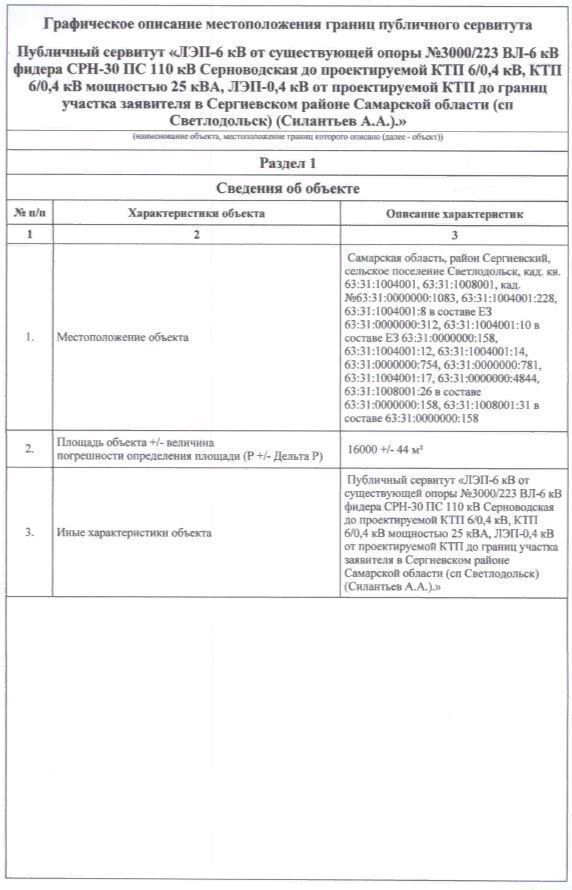 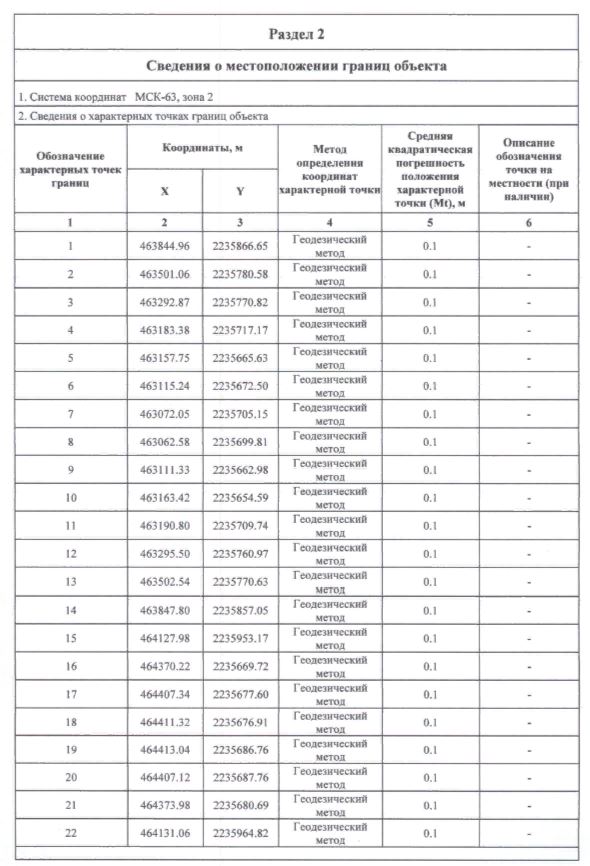 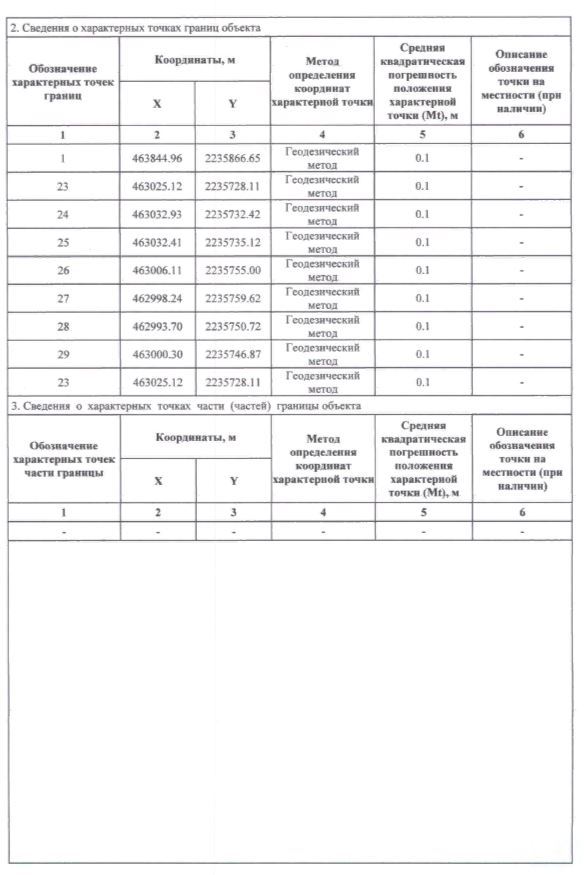 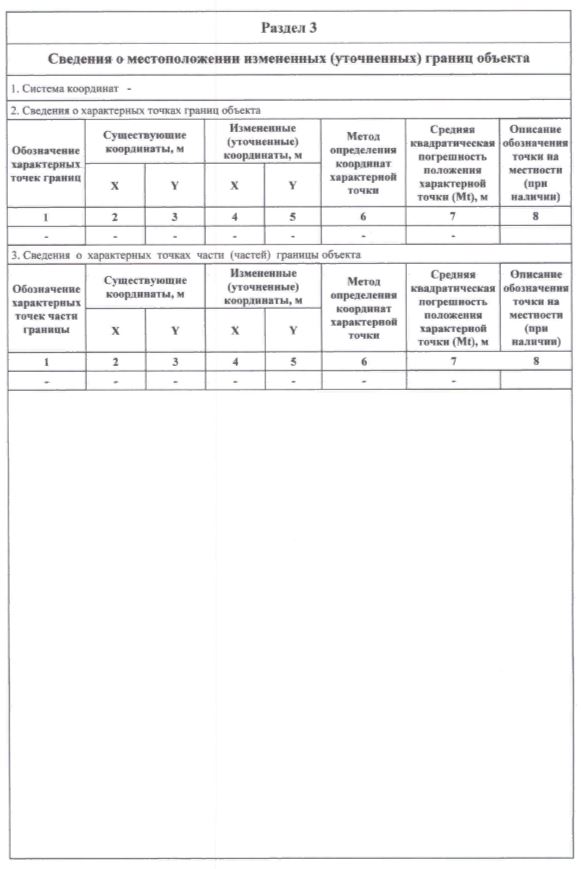 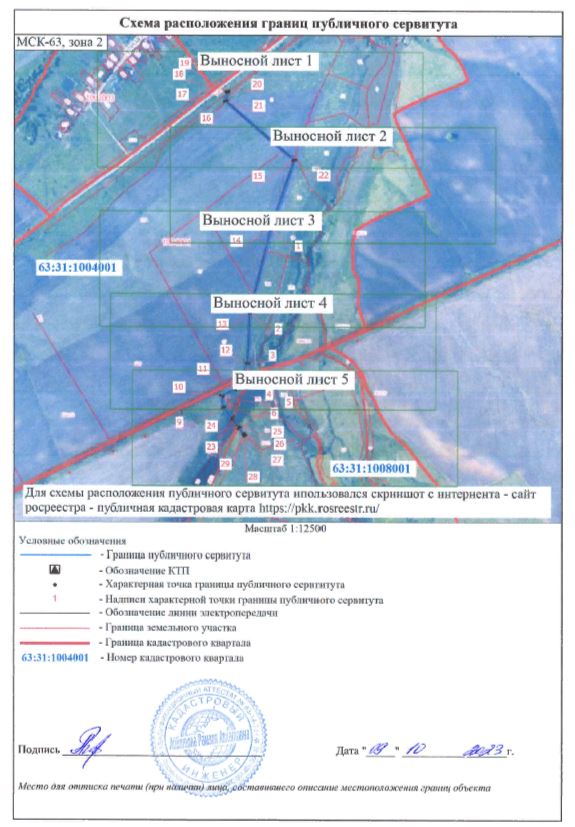 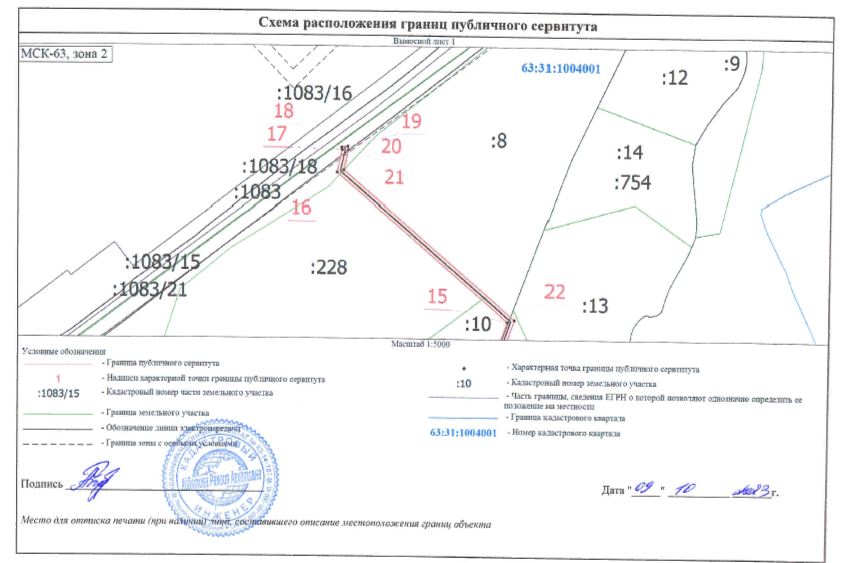 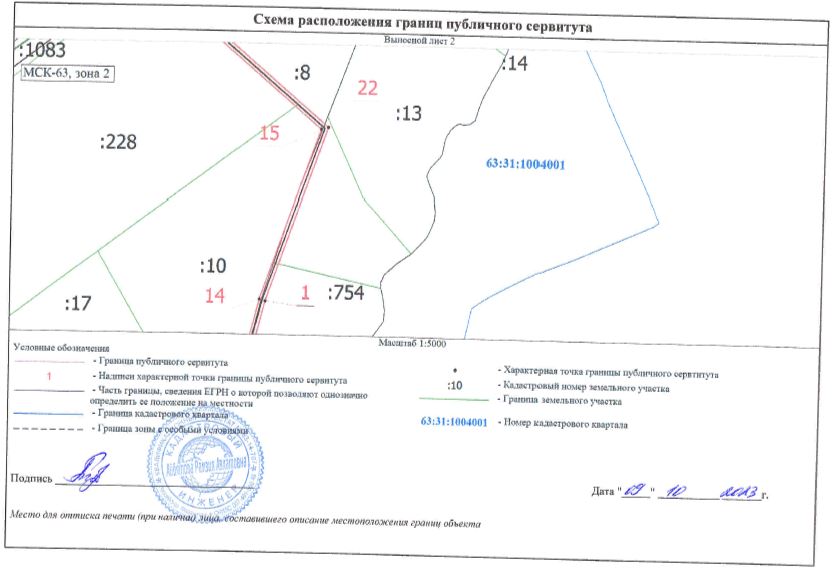 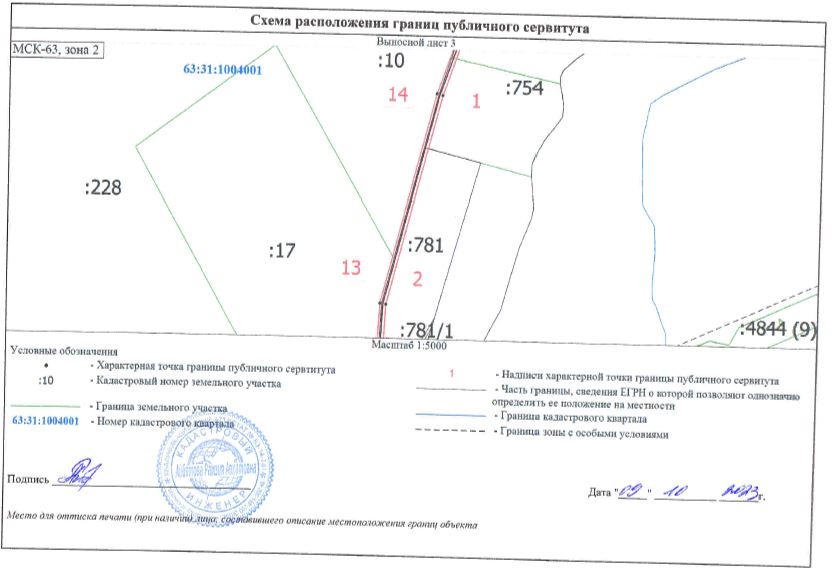 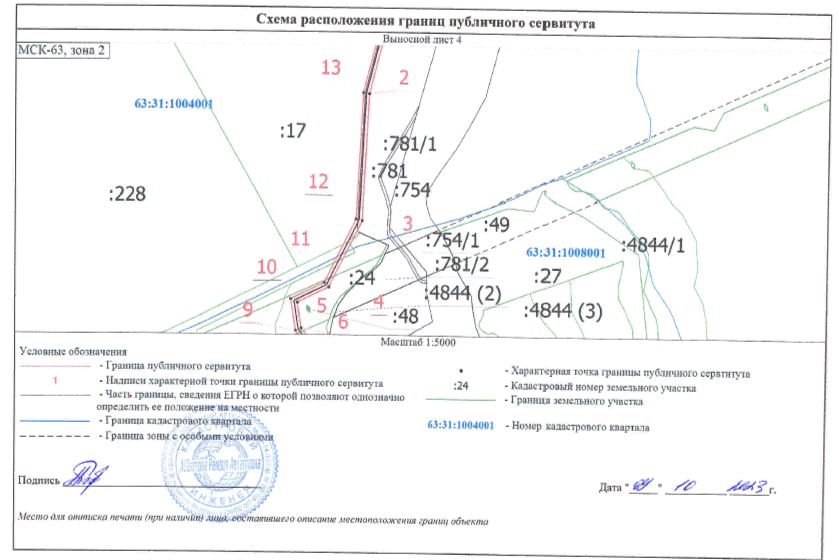 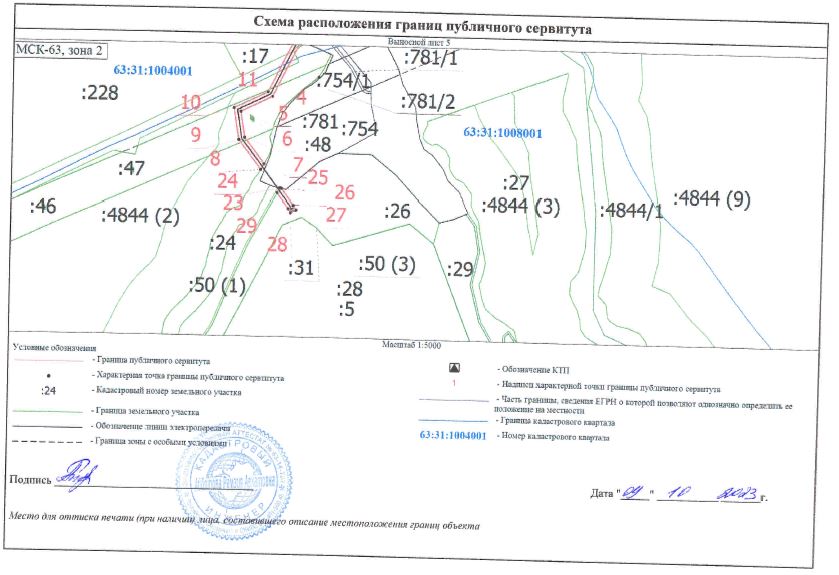 АДМИНИСТРАЦИЯМУНИЦИПАЛЬНОГО РАЙОНА СЕРГИЕВСКИЙСАМАРСКОЙ ОБЛАСТИПОСТАНОВЛЕНИЕ25 декабря 2023г.                                                                                                                                                                                                                №1422О внесении изменений в Приложение к постановлению администрации муниципального района Сергиевский от 22.06.2023г. № 652 «Об утверждении муниципальной программы «Защита населения и территорий от чрезвычайных ситуаций природного и техногенного характера, обеспечение пожарной безопасности на территории муниципального района Сергиевский на 2024-2026 гг.»В соответствии с Федеральным законом Российской Федерации от 06.10.2003 №131-ФЗ «Об общих принципах организации местного самоуправления в Российской Федерации», Федеральным законом от 21.12.1994 №68-ФЗ «О защите населения и территорий от чрезвычайных ситуаций природного и техногенного характера», Уставом муниципального района Сергиевский, в целях уточнения объемов финансирования проводимых программных мероприятий, администрация муниципального района СергиевскийПОСТАНОВЛЯЕТ:1. Внести изменения в Приложение к постановлению администрации муниципального района Сергиевский от 22.06.2023г. № 652 «Об утверждении муниципальной программы «Защита населения и территорий от чрезвычайных ситуаций природного и техногенного характера, обеспечение пожарной безопасности на территории муниципального района Сергиевский на 2024-2026гг» (далее - Программа) следующего содержания:1.1. В тексте паспорта Программы позицию «Ответственный исполнитель муниципальной программы» изложить в следующей редакции: «Администрация муниципального района Сергиевский, муниципальное автономное учреждение «Сервис», муниципальное казенное учреждение «Управление заказчика-застройщика, архитектуры и градостроительства» муниципального района Сергиевский».1.2. В тексте паспорта Программы позицию, касающуюся объема бюджетных ассигнований муниципальной Программы, изложить в следующей редакции:«Общий объем финансирования муниципальной Программы в 2024 – 2026 годах составляет 120382,65943 тыс.руб.:2024 год – 101883,05943 тыс.руб.;в том числе:  средства местного бюджета –95267,37943 тыс.рублей;2025 год – 10180,200 тыс.руб.;в том числе:  средства местного бюджета – 2036,04000 тыс.рублей;2026 год – 8319,40000 тыс.руб.».в том числе: средства местного бюджета – 1663,88000 тыс.рублей;1.3. В разделе 5 Программы «Обоснование ресурсного обеспечения Программы» позицию, касающуюся объема бюджетных ассигнований изложить в следующей редакции: «Общий объем финансирования муниципальной Программы в 2024 – 2026 годах составляет 120382,65943 тыс.руб.:2024 год – 101883,05943 тыс.руб.;в том числе:  средства местного бюджета –95267,37943 тыс.рублей;2025 год – 10180,200 тыс.руб.;в том числе:  средства местного бюджета – 2036,04000 тыс.рублей;2026 год – 8319,40000 тыс.руб.».в том числе: средства местного бюджета – 1663,88000 тыс.рублей;»1.4. Приложение №1 к Программе изложить в редакции согласно Приложению №1 к настоящему постановлению.2. Опубликовать настоящее постановление в газете «Сергиевский вестник».3. Настоящее постановление вступает в силу с 01.01.2024 г.4. Контроль за выполнением настоящего постановления возложить на заместителя Главы муниципального района Сергиевский Заболотина С.Г.Глава муниципального района СергиевскийА. И. ЕкамасовПриложение №1к постановлению администрациимуниципального района Сергиевский Самарской области№1422 от “25” декабря 2023 г.Перечень программных мероприятий с указанием сроков их реализации, источников финансирования(*) Общий объем финансового обеспечения Программы, а также объем бюджетных ассигнований местного бюджета будут уточнены после утверждения Решения о бюджете на очередной финансовый год и плановый период.  АДМИНИСТРАЦИЯМУНИЦИПАЛЬНОГО РАЙОНА СЕРГИЕВСКИЙСАМАРСКОЙ ОБЛАСТИПОСТАНОВЛЕНИЕ25 декабря 2023г.                                                                                                                                                                                                                №1423Об установлении регулируемых тарифов на перевозки пассажиров регулярных перевозок по внутримуниципальным маршрутам на автомобильном транспорте общего пользования, в границах муниципального района Сергиевский Самарской областиВ соответствии с Федеральным законом от 06.10.2003 года № 131-ФЗ «Об общих принципах организации местного самоуправления в Российской Федерации», Федеральным законом от 13.07.2015 № 220-ФЗ «Об организации регулярных перевозок пассажиров и багажа автомобильным транспортом и городским наземным электрическим транспортом в Российской Федерации и о внесении изменений в отдельные законодательные акты Российской Федерации», Законом Самарской области от 18.01.2016 № 14-ГД «Об организации регулярных перевозок пассажиров и багажа автомобильным транспортом и городским наземным электрическим транспортом на территории Самарской области, о внесении изменений в отдельные законодательные акты Самарской области и признании утратившими силу отдельных законодательных актов Самарской области», постановлением администрации муниципального района Сергиевский от 10.03.2017 г. № 188 «Об утверждении Порядка установления регулируемых тарифов на перевозки по муниципальным маршрутам регулярных перевозок на территории муниципального района Сергиевский Самарской области», соглашениями о делегировании полномочий сельских (городского) поселений на уровень муниципального района, администрация муниципального района СергиевскийПОСТАНОВЛЯЕТ:1. Установить регулируемые тарифы на перевозки пассажиров регулярных перевозок по внутримуниципальным маршрутам на автомобильном транспорте общего пользования, в границах муниципального района Сергиевский Самарской области согласно приложению № 1 к настоящему постановлению.2. Признать утратившим силу постановление администрации муниципального района Сергиевский от 21.12.2022 г. № 1469 «Об установлении регулируемых тарифов на перевозки пассажиров регулярных перевозок по внутримуниципальным маршрутам на автомобильном транспорте общего пользования, в границах муниципального района Сергиевский Самарской области».3. Опубликовать настоящее постановление в газете «Сергиевский вестник». 4. Настоящее постановление вступает в силу с 01.01.2024 года.5. Контроль за выполнением настоящего постановления возложить на заместителя Главы муниципального района Сергиевский Чернова А.Е.Глава муниципального района СергиевскийА. И. ЕкамасовПриложение №1к постановлению администрациимуниципального района Сергиевский Самарской области№1423 от “25” декабря 2023 г.Регулируемые тарифы на перевозки пассажиров регулярных перевозок по внутримуниципальным маршрутам на автомобильном транспорте общего пользования, в границах муниципального района Сергиевский Самарской областиАДМИНИСТРАЦИЯМУНИЦИПАЛЬНОГО РАЙОНА СЕРГИЕВСКИЙСАМАРСКОЙ ОБЛАСТИПОСТАНОВЛЕНИЕ25 декабря 2023г.                                                                                                                                                                                                                №1425О внесении изменений в Приложение к постановлению администрации муниципального района Сергиевский № 1028 от 10.11.2021г. «Об утверждении муниципальной программы «Профилактика инфекционных и паразитарных заболеваний на территории муниципального района Сергиевский на 2022-2024 гг.»В соответствии с Федеральным законом Российской Федерации от 6.10.2013 г. № 131-ФЗ «Об общих принципах местного самоуправления в Российской Федерации», Федеральным законом Российской Федерации от 30.03.1999 г. №52-ФЗ «О санитарно-биологическом благополучии населения», Постановлением Главного государственного санитарного врача РФ от 26.04.2010 N 38 "Об утверждении СП 3.1.7.2614-10" (вместе с "СП 3.1.7.2614-10. Профилактика геморрагической лихорадки с почечным синдромом. Санитарно-эпидемиологические правила"), Уставом муниципального района Сергиевский Самарской области, в целях уточнения объектов финансирования проводимых программных мероприятий, администрация муниципального района СергиевскийПОСТАНОВЛЯЕТ:1. Внести изменения в Приложение к постановлению администрации муниципального района Сергиевский № 1028 от 10.11.2021г.  «Об утверждении муниципальной программы «Профилактика инфекционных и паразитарных заболеваний на территории муниципального района Сергиевский на 2022-2024 гг.»» (далее - Программа) следующего содержания:1.1. В паспорте Программы позицию «Объёмы и источники финансирования муниципальной программы» слова:«Общий объем финансирования муниципальной программы составит– 6391,78682 тыс. руб., в том числе по годам:в 2022 г- 2268,91272 тыс.руб.;в 2023г. – 2621,59822 тыс.руб.;в 2024г. -1501,27588 тыс.руб.» заменить словами:«Общий объем финансирования муниципальной программы составит– 7114,37257 тыс. руб., в том числе по годам:в 2022 г- 2268,91272 тыс.руб.;в 2023г. – 2359,14142 тыс.руб.;в 2024г. -2486,31843  тыс.руб.».1.2. В разделе V Программы «Обоснование ресурсного обеспечения Программы» слова:««Общий объем финансирования муниципальной программы составит– 6391,78682 тыс. руб., в том числе по годам:в 2022 г- 2268,91272 тыс.руб.;в 2023г. -2621,59822 тыс.руб.;в 2024г. -1501,27588 тыс.руб.» заменить словами:«Общий объем финансирования муниципальной программы составит– 7114,37257 тыс. руб., в том числе по годам:в 2022 г- 2268,91272 тыс.руб.;в 2023г. – 2359,14142 тыс.руб.;в 2024г. -2486,31843 тыс.руб».1.3. Приложение №2 к Программе изложить в редакции согласно Приложению №1 к настоящему постановлению.2. Опубликовать настоящее постановление в газете «Сергиевский вестник».3. Настоящее постановление вступает в силу со дня его официального опубликования.4. Контроль за выполнением настоящего постановления возложить на заместителя Главы муниципального района Сергиевский Заболотина С.Г.Глава муниципального района СергиевскийА. И. ЕкамасовПриложение №1к постановлению администрациимуниципального района Сергиевский Самарской области№1425 от “25” декабря 2023 г.Перечень программных мероприятий с указанием сроков их реализации, источников финансирования(*) Общий объем финансового обеспечения Программы, а также объем бюджетных ассигнований местного бюджета будут уточнены после утверждения Решения о бюджете на очередной финансовый год и плановый период.  СОБРАНИЕ ПРЕДСТАВИТЕЛЕЙСЕЛЬСКОГО ПОСЕЛЕНИЯ АНТОНОВКАМУНИЦИПАЛЬНОГО РАЙОНА СЕРГИЕВСКИЙСАМАРСКОЙ ОБЛАСТИРЕШЕНИЕ25 декабря 2023г.                                                                                                                                                                                                                    №31«О досрочном прекращении полномочий Главы сельского поселения Антоновка муниципального района Сергиевский Самарской области»В соответствии с пунктом 2 части 6 статьи 36 Федерального закона от 06.10.2003  №131-ФЗ «Об общих принципах организации местного самоуправления в Российской Федерации»,  пунктом 2 статьи 43 Устава  сельского поселения  Антоновка муниципального района Сергиевский Самарской области, на основании личного заявления Главы сельского поселения Антоновка муниципального района Сергиевский Самарской области Слезина Дмитрия Вячеславовича  об отставке по собственному желанию, Собрание Представителей сельского поселения Антоновка муниципального района СергиевскийРЕШИЛО:1. Прекратить досрочно полномочия Главы сельского поселения Антоновка муниципального района Сергиевский Самарской области Слезина Дмитрия Вячеславовича 25.12.2023 года.2. Опубликовать настоящее Решение в газете «Сергиевский вестник».3. Настоящее Решение вступает в силу со дня его подписания.Председатель собрания представителей сельского поселения Антоновкамуниципального района СергиевскийА.И. ИлларионовГлава сельского поселения Антоновкамуниципального района СергиевскийД.В. Слезин№Содержание внесенных предложений и замечанийРекомендации организатора о целесообразности или нецелесообразности учета замечаний и предложений, поступивших на публичных слушанияхВыводы1.Высказано положительное мнение по вопросу публичных слушанийПредложения, высказанные гражданами, являющимися участниками публичных слушаний и постоянно проживающими на территории, в пределах которой проводятся публичные слушаний – целесообразны к принятию в связи отсутствием нарушения прав участников публичных слушаний на благоприятные условия жизнедеятельности (согласно п.1, 11, 18 ст. 5.1 ГрК РФ), а также в связи с необходимостью соблюдения принципа обеспечения волеизъявления участников публичных слушаний на (пп.4) п.3 гл.1 Порядка организации и проведения общественных обсуждений или публичных слушаний по вопросам градостроительной деятельности на территории сельского поселения Светлодольск Самарской области, утвержденного Решением Собрания представителей сельского поселения Светлодольск  муниципального района Сергиевский от 12.07.2023 г. № 20, далее по тексту – Порядок) и положений главы 14 Порядка, и отсутствием нарушений градостроительного законодательства Российской Федерации при проведении публичных слушаний.Приняты№п/пСодержание внесенных предложений и замечанийАргументированные рекомендации организатора публичных слушаний о целесообразности или нецелесообразности учета внесенных замечаний и предложенийНе высказаныНе высказаныКадастровый квартал/ кадастровый номер земельного участкаАдрес земельного участкаПлощадь земель планируемых к обременению публичным сервитутом63:31:100400163:31:1008001Самарская область, муниципальный район Сергиевский, сельское поселение Светлодольск16000+/-44 кв.м.63:31:0000000:1083Самарская область, муниципальный район Сергиевский, в границах сельского поселения Светлодольск16000+/-44 кв.м.63:31:1004001:228Самарская область, Сергиевский райо, с.п Светлодольск16000+/-44 кв.м.63:31:1004001:8 в составе ЕЗП 63:31:0000000:312Самарская область, муниципальный район Сергиевский, в границах колхоза им. ХХ партсъезда, в границах сельского поселения Светлодольск16000+/-44 кв.м.63:31:1004001:10 в составе ЕЗП 63:31:0000000:158Самарская область, Сергиевский район, в границах колхоза им. XX Партсъезда16000+/-44 кв.м.63:31:1004001:12Самарская область, муниципальный район Сергиевский, в границах колхоза ХХ партсъезда, в границах сельского поселения Светлодольск16000+/-44 кв.м.63:31:1004001:14Самарская область, муниципальный район Сергиевский, в границах колхоза ХХ партсъезда, в границах сельского поселения Светлодольск63:31:0000000:754Самарская область, Сергиевский район, в границах колхоза ХХ партсъезда63:31:0000000:781Самарская область, муниципальный район Сергиевский, в границах колхоза ХХ партсъезда, в границах сельского поселения Светлодольск63:31:1004001:17Самарская область, р-н. Сергиевский, с/п. Светлодольск63:31:0000000:4844Самарская область, р-н. Сергиевский, с/п. Светлодольск63:31:1008001:26 и 63:31:1008001:31 в составе ЕЗП 63:31:0000000:158Самарская область, Сергиевский район, в границах колхоза им. XX Партсъезда№ п/пНаименование мероприятийОтветственный исполнительСрок реализации, годыОбъем финансирования по годам, тыс. рублейОбъем финансирования по годам, тыс. рублейОбъем финансирования по годам, тыс. рублейОбъем финансирования по годам, тыс. рублейОбъем финансирования по годам, тыс. рублейОжидаемый результат№ п/пНаименование мероприятийОтветственный исполнительСрок реализации, годыИсточник финансированияОбъем финансирования в тыс.руб(*)Объем финансирования в тыс.руб(*)Объем финансирования в тыс.руб(*)всего:Ожидаемый результат№ п/пНаименование мероприятийОтветственный исполнительСрок реализации, годыИсточник финансирования2024 г.2025 г.2026 г.всего:Ожидаемый результатЦель: повышение уровня защиты населения и территорий муниципального района Сергиевский от пожаров и чрезвычайных ситуаций природного и техногенного характера, а также безопасности людей на водных объектах.Цель: повышение уровня защиты населения и территорий муниципального района Сергиевский от пожаров и чрезвычайных ситуаций природного и техногенного характера, а также безопасности людей на водных объектах.Цель: повышение уровня защиты населения и территорий муниципального района Сергиевский от пожаров и чрезвычайных ситуаций природного и техногенного характера, а также безопасности людей на водных объектах.Цель: повышение уровня защиты населения и территорий муниципального района Сергиевский от пожаров и чрезвычайных ситуаций природного и техногенного характера, а также безопасности людей на водных объектах.Цель: повышение уровня защиты населения и территорий муниципального района Сергиевский от пожаров и чрезвычайных ситуаций природного и техногенного характера, а также безопасности людей на водных объектах.Цель: повышение уровня защиты населения и территорий муниципального района Сергиевский от пожаров и чрезвычайных ситуаций природного и техногенного характера, а также безопасности людей на водных объектах.Цель: повышение уровня защиты населения и территорий муниципального района Сергиевский от пожаров и чрезвычайных ситуаций природного и техногенного характера, а также безопасности людей на водных объектах.Цель: повышение уровня защиты населения и территорий муниципального района Сергиевский от пожаров и чрезвычайных ситуаций природного и техногенного характера, а также безопасности людей на водных объектах.Цель: повышение уровня защиты населения и территорий муниципального района Сергиевский от пожаров и чрезвычайных ситуаций природного и техногенного характера, а также безопасности людей на водных объектах.Цель: повышение уровня защиты населения и территорий муниципального района Сергиевский от пожаров и чрезвычайных ситуаций природного и техногенного характера, а также безопасности людей на водных объектах.Задача 1. Снижение рисков возникновения и смягчение последствий чрезвычайных ситуаций природного и техногенного характера на территории муниципального района Сергиевский. Задача 1. Снижение рисков возникновения и смягчение последствий чрезвычайных ситуаций природного и техногенного характера на территории муниципального района Сергиевский. Задача 1. Снижение рисков возникновения и смягчение последствий чрезвычайных ситуаций природного и техногенного характера на территории муниципального района Сергиевский. Задача 1. Снижение рисков возникновения и смягчение последствий чрезвычайных ситуаций природного и техногенного характера на территории муниципального района Сергиевский. Задача 1. Снижение рисков возникновения и смягчение последствий чрезвычайных ситуаций природного и техногенного характера на территории муниципального района Сергиевский. Задача 1. Снижение рисков возникновения и смягчение последствий чрезвычайных ситуаций природного и техногенного характера на территории муниципального района Сергиевский. Задача 1. Снижение рисков возникновения и смягчение последствий чрезвычайных ситуаций природного и техногенного характера на территории муниципального района Сергиевский. Задача 1. Снижение рисков возникновения и смягчение последствий чрезвычайных ситуаций природного и техногенного характера на территории муниципального района Сергиевский. Задача 1. Снижение рисков возникновения и смягчение последствий чрезвычайных ситуаций природного и техногенного характера на территории муниципального района Сергиевский. Задача 1. Снижение рисков возникновения и смягчение последствий чрезвычайных ситуаций природного и техногенного характера на территории муниципального района Сергиевский. 1.1.Осуществление анализа складывающейся оперативной обстановки с пожарами, гибелью и травматизмом людей, материальных потерь от пожаров, чрезвычайными ситуациями на территории муниципального района Сергиевский, выявление причин и условий, способствующих возникновению пожаров. Определение на базе ежегодного мониторинга приоритетных мероприятий по обеспечению пожарной безопасности.Отдел по делам гражданской обороны и чрезвычайным ситуациям администрации муниципального района Сергиевский2024-2026местный бюджетФинансирование осуществляется в рамках текущей деятельности исполнителяФинансирование осуществляется в рамках текущей деятельности исполнителяФинансирование осуществляется в рамках текущей деятельности исполнителяФинансирование осуществляется в рамках текущей деятельности исполнителяСнижение количества пожаров и чрезвычайных ситуаций природного и техногенного характера на территории муниципального района Сергиевский, недопущение случаев массовой гибели и травмирования людей1.2.Осуществление анализа имеющейся нормативной правовой базы администрации муниципального района Сергиевский в сфере обеспечения пожарной безопасности, гражданской обороны, предотвращения чрезвычайных ситуаций с последующей разработкой и утверждением нормативно-правовых актов в области обеспечения пожарной безопасности.Отдел по делам гражданской обороны и чрезвычайным ситуациям администрации муниципального района Сергиевский2024-2026местный бюджетФинансирование осуществляется в рамках текущей деятельности исполнителяФинансирование осуществляется в рамках текущей деятельности исполнителяФинансирование осуществляется в рамках текущей деятельности исполнителяФинансирование осуществляется в рамках текущей деятельности исполнителяСнижение количества пожаров и чрезвычайных ситуаций природного и техногенного характера на территории муниципального района Сергиевский, недопущение случаев массовой гибели и травмирования людей1.3.Освещение в средствах массовой информации мероприятий по противопожарной тематике, гражданской обороне, защите населения и территорий от чрезвычайных ситуаций, безопасности людей на водных объектах (Публикации информационных материалов по соответствующей тематике в печатных СМИ). Отдел по делам гражданской обороны и чрезвычайным ситуациям администрации муниципального района Сергиевский2021-2023местный бюджетФинансирование осуществляется в рамках текущей деятельности исполнителяФинансирование осуществляется в рамках текущей деятельности исполнителяФинансирование осуществляется в рамках текущей деятельности исполнителяФинансирование осуществляется в рамках текущей деятельности исполнителяСнижение количества пожаров и чрезвычайных ситуаций природного и техногенного характера на территории муниципального района Сергиевский, недопущение случаев массовой гибели и травмирования людей1.4.Организация и проведение учебно-методических сборов с главами городского, сельских поселений, руководителями структурных подразделений, руководителями муниципальных предприятий и организаций по вопросам гражданской обороны, защиты населения и территорий от чрезвычайных ситуаций, обеспечение пожарной безопасности и безопасности людей на водных объектах.Отдел по делам гражданской обороны и чрезвычайным ситуациям администрации муниципального района Сергиевский2024-2026местный бюджетФинансирование осуществляется в рамках текущей деятельности исполнителяФинансирование осуществляется в рамках текущей деятельности исполнителяФинансирование осуществляется в рамках текущей деятельности исполнителяФинансирование осуществляется в рамках текущей деятельности исполнителяСнижение количества пожаров и чрезвычайных ситуаций природного и техногенного характера на территории муниципального района Сергиевский, недопущение случаев массовой гибели и травмирования людей1.5.Обеспечение пожарной безопасности органов местного самоуправления, всего:В т.ч.: - мероприятия по устранению недостатков органов государственного пожарного надзора  Администрация муниципального района Сергиевский2024-2026местный бюджет0,000000,000000,000000,00000Снижение количества пожаров и чрезвычайных ситуаций природного и техногенного характера на территории муниципального района Сергиевский, недопущение случаев массовой гибели и травмирования людей1.6.Создание резерва материальных средств на ликвидацию чрезвычайных ситуаций, всего: Администрация муниципального района Сергиевский2024-2026местный бюджет25,000000,000000,0000025,00000Готовность организаций и предприятий к функционированию в условиях чрезвычайных ситуаций мирного и военного времени1.7.Декларирование безопасности гидротехнических сооружений.Администрация муниципального района Сергиевский2024-2026местный бюджет0,000000,000000,000000,00000Безаварийная эксплуатация гидротехнических сооружений1.8.Установка автономных дымовых пожарных извещателей семьям, находящимся в социально опасном положении, попавшим в трудную жизненную ситуацию , многодетным семьям,   гражданам пожилого возраста и инвалидам. Администрация муниципального района Сергиевский2024-2026местный бюджет25,000000,000000,0000025,00000Снижение количества пожаров и чрезвычайных ситуаций природного и техногенного характера на территории муниципального района Сергиевский, недопущение случаев массовой гибели и травмирования людей1.9.Приобретение системы оповещения населения.Администрация муниципального района Сергиевский2024-2026местный бюджет0,000000,000000,000000,00000Готовность организаций и предприятий к функционированию в условиях чрезвычайных ситуаций мирного и военного времени1.10.Эксплуатация оборудования системы оповещенияАдминистрация муниципального района Сергиевский2024-2026местный бюджет0,000000,000000,000000,00000Готовность организаций и предприятий к функционированию в условиях чрезвычайных ситуаций мирного и военного времениЗадача 2. Осуществление подготовки и содержания в готовности сил и средств для защиты населения и территории муниципального района Сергиевский от пожаров и чрезвычайных ситуаций природного и техногенного характера.Задача 2. Осуществление подготовки и содержания в готовности сил и средств для защиты населения и территории муниципального района Сергиевский от пожаров и чрезвычайных ситуаций природного и техногенного характера.Задача 2. Осуществление подготовки и содержания в готовности сил и средств для защиты населения и территории муниципального района Сергиевский от пожаров и чрезвычайных ситуаций природного и техногенного характера.Задача 2. Осуществление подготовки и содержания в готовности сил и средств для защиты населения и территории муниципального района Сергиевский от пожаров и чрезвычайных ситуаций природного и техногенного характера.Задача 2. Осуществление подготовки и содержания в готовности сил и средств для защиты населения и территории муниципального района Сергиевский от пожаров и чрезвычайных ситуаций природного и техногенного характера.Задача 2. Осуществление подготовки и содержания в готовности сил и средств для защиты населения и территории муниципального района Сергиевский от пожаров и чрезвычайных ситуаций природного и техногенного характера.Задача 2. Осуществление подготовки и содержания в готовности сил и средств для защиты населения и территории муниципального района Сергиевский от пожаров и чрезвычайных ситуаций природного и техногенного характера.Задача 2. Осуществление подготовки и содержания в готовности сил и средств для защиты населения и территории муниципального района Сергиевский от пожаров и чрезвычайных ситуаций природного и техногенного характера.Задача 2. Осуществление подготовки и содержания в готовности сил и средств для защиты населения и территории муниципального района Сергиевский от пожаров и чрезвычайных ситуаций природного и техногенного характера.Задача 2. Осуществление подготовки и содержания в готовности сил и средств для защиты населения и территории муниципального района Сергиевский от пожаров и чрезвычайных ситуаций природного и техногенного характера.2.1.Рассмотрение и согласование Расписания выезда подразделений пожарной охраны на тушение пожаров в муниципальном районе Сергиевский. Отдел по делам гражданской обороны и чрезвычайным ситуациям администрации муниципального района Сергиевский2024-2026местный бюджетФинансирование осуществляется в рамках текущей деятельности исполнителяФинансирование осуществляется в рамках текущей деятельности исполнителяФинансирование осуществляется в рамках текущей деятельности исполнителяФинансирование осуществляется в рамках текущей деятельности исполнителяСнижение количества пожаров и чрезвычайных ситуаций природного и техногенного характера на территории муниципального района Сергиевский, недопущение случаев массовой гибели и травмирования людей2.2.Проведение учений и тренировок по гражданской обороне и защите населения от чрезвычайных ситуаций природного и техногенного характера.Отдел по делам гражданской обороны и чрезвычайным ситуациям администрации муниципального района Сергиевский2024-2026местный бюджетФинансирование осуществляется в рамках текущей деятельности исполнителяФинансирование осуществляется в рамках текущей деятельности исполнителяФинансирование осуществляется в рамках текущей деятельности исполнителяФинансирование осуществляется в рамках текущей деятельности исполнителяСнижение количества пожаров и чрезвычайных ситуаций природного и техногенного характера на территории муниципального района Сергиевский, недопущение случаев массовой гибели и травмирования людей2.3.Корректировка паспортов территории населенных пунктов муниципального района Сергиевский, корректировка информации в АИУС "РСЧС". Отдел по делам гражданской обороны и чрезвычайным ситуациям администрации муниципального района Сергиевский2024-2026местный бюджетФинансирование осуществляется в рамках текущей деятельности исполнителяФинансирование осуществляется в рамках текущей деятельности исполнителяФинансирование осуществляется в рамках текущей деятельности исполнителяФинансирование осуществляется в рамках текущей деятельности исполнителяСвоевременное экстренное оперативное взаимодействие единой дежурно-диспетчерской службы и экстренных оперативных служб в целях повышения эффективности мероприятий по оказанию помощи населению2.4.Охрана объектов (обеспечение безопасности жизнедеятельности).Администрация муниципального района Сергиевский2024-2026местный бюджет0,000000,000000,000000,00000Готовность организаций и предприятий к функционированию в условиях чрезвычайных ситуаций мирного и военного времени2.5.Оплата услуг вневедомственной, пожарной охраны (обеспечение работоспособности и ТО установок автоматической охранной, пожарной сигнализации и функционирование тревожной кнопки на объектах ОМС).Администрация муниципального района Сергиевский2024-2026местный бюджет175,947000,000000,00000175,94700Готовность организаций и предприятий к функционированию в условиях чрезвычайных ситуаций мирного и военного времени2.6.Укрепление материально-технической обеспеченности органа, специально уполномоченного на решение задач в области ГО, предупреждения и ликвидации ЧС, ЕДДС м.р.Сергиевский.Администрация муниципального района Сергиевский2024-2026местный бюджет0,000000,000000,000000,00000Готовность организаций и предприятий к функционированию в условиях чрезвычайных ситуаций мирного и военного времени2.7.Приобретение и установка пожарных гидрантов в населенных пунктах м.р.Сергиевский.Администрация муниципального района Сергиевский2024-2026местный бюджет0,000000,000000,000000,00000Готовность организаций и предприятий к функционированию в условиях чрезвычайных ситуаций мирного и военного времени2.8.Обучение ответственного за безопасную эксплуатацию гидротехнических сооружений. Администрация муниципального района Сергиевский2024-2026местный бюджет0,000000,000000,000000,00000Безаварийная эксплуатация гидротехнических сооружений2.9.Подготовка руководителей и сотрудников в области защиты от чрезвычайных ситуаций и гражданской обороны.Администрация муниципального района Сергиевский2024-2026местный бюджет0,000000,000000,000000,00000Готовность организаций и предприятий к функционированию в условиях чрезвычайных ситуаций мирного и военного времениЦель: обеспечение пожарной безопасности обучающихся, воспитанников и работников образовательных учреждений вовремя их трудовой и учебной деятельности, предотвращение пожаров в зданиях образовательных учреждений, повышение уровня пожарной безопасностиЦель: обеспечение пожарной безопасности обучающихся, воспитанников и работников образовательных учреждений вовремя их трудовой и учебной деятельности, предотвращение пожаров в зданиях образовательных учреждений, повышение уровня пожарной безопасностиЦель: обеспечение пожарной безопасности обучающихся, воспитанников и работников образовательных учреждений вовремя их трудовой и учебной деятельности, предотвращение пожаров в зданиях образовательных учреждений, повышение уровня пожарной безопасностиЦель: обеспечение пожарной безопасности обучающихся, воспитанников и работников образовательных учреждений вовремя их трудовой и учебной деятельности, предотвращение пожаров в зданиях образовательных учреждений, повышение уровня пожарной безопасностиЦель: обеспечение пожарной безопасности обучающихся, воспитанников и работников образовательных учреждений вовремя их трудовой и учебной деятельности, предотвращение пожаров в зданиях образовательных учреждений, повышение уровня пожарной безопасностиЦель: обеспечение пожарной безопасности обучающихся, воспитанников и работников образовательных учреждений вовремя их трудовой и учебной деятельности, предотвращение пожаров в зданиях образовательных учреждений, повышение уровня пожарной безопасностиЦель: обеспечение пожарной безопасности обучающихся, воспитанников и работников образовательных учреждений вовремя их трудовой и учебной деятельности, предотвращение пожаров в зданиях образовательных учреждений, повышение уровня пожарной безопасностиЦель: обеспечение пожарной безопасности обучающихся, воспитанников и работников образовательных учреждений вовремя их трудовой и учебной деятельности, предотвращение пожаров в зданиях образовательных учреждений, повышение уровня пожарной безопасностиЦель: обеспечение пожарной безопасности обучающихся, воспитанников и работников образовательных учреждений вовремя их трудовой и учебной деятельности, предотвращение пожаров в зданиях образовательных учреждений, повышение уровня пожарной безопасностиЦель: обеспечение пожарной безопасности обучающихся, воспитанников и работников образовательных учреждений вовремя их трудовой и учебной деятельности, предотвращение пожаров в зданиях образовательных учреждений, повышение уровня пожарной безопасностиЗадача 3. Повышение уровня пожарной безопасности образовательных учрежденийЗадача 3. Повышение уровня пожарной безопасности образовательных учрежденийЗадача 3. Повышение уровня пожарной безопасности образовательных учрежденийЗадача 3. Повышение уровня пожарной безопасности образовательных учрежденийЗадача 3. Повышение уровня пожарной безопасности образовательных учрежденийЗадача 3. Повышение уровня пожарной безопасности образовательных учрежденийЗадача 3. Повышение уровня пожарной безопасности образовательных учрежденийЗадача 3. Повышение уровня пожарной безопасности образовательных учрежденийЗадача 3. Повышение уровня пожарной безопасности образовательных учрежденийЗадача 3. Повышение уровня пожарной безопасности образовательных учреждений3.1.Обеспечение работоспособности и техническое обслуживание установок системы оповещения и управления эвакуацией людей при пожаре.Администрация муниципального района Сергиевский2024-2026местный бюджет62,895200062,8952Не допустить возникновение пожаров и гибель людей в образовательных учреждениях, расположенных на территории муниципального района Сергиевский3.2.Обеспечение работоспособности и техническое обслуживание установок пожарной сигнализации.Администрация муниципального района Сергиевский2024-2026местный бюджет372,2252400372,22524Не допустить возникновение пожаров и гибель людей в образовательных учреждениях, расположенных на территории муниципального района Сергиевский3.2.1.Регламентные работы по внутреннему противопожарному водопроводу (Техническое обслуживание и проверка работоспособности внутренних противопожарных кранов и перекатка пожарных рукавов)Администрация муниципального района Сергиевский2024-2026местный бюджет0,000000,000000,000000,00000Не допустить возникновение пожаров и гибель людей в образовательных учреждениях, расположенных на территории муниципального района Сергиевский3.3.Ремонт и заправка огнетушителей.Администрация муниципального района Сергиевский2024-2026местный бюджет0,000000,000000,000000,00000Не допустить возникновение пожаров и гибель людей в образовательных учреждениях, расположенных на территории муниципального района Сергиевский3.4.Обеспечение безопасности жизнедеятельности образовательных учреждений.Администрация муниципального района Сергиевский2024-2026местный бюджет350,000000,000000,00000350,00000Не допустить возникновение пожаров и гибель людей в образовательных учреждениях, расположенных на территории муниципального района Сергиевский3.5.Огнезащитная обработка чердачных помещений. Администрация муниципального района Сергиевский2024-2026местный бюджет156,740520,000000,00000156,74052Не допустить возникновение пожаров и гибель людей в образовательных учреждениях, расположенных на территории муниципального района Сергиевский3.6.Установка противопожарных преград (противопожарные двери).Администрация муниципального района Сергиевский2024-2026местный бюджет0,000000,000000,000000,00000Не допустить возникновение пожаров и гибель людей в образовательных учреждениях, расположенных на территории муниципального района Сергиевский3.7.Испытание пожарных лестниц и ограждение кровлиАдминистрация муниципального района Сергиевский2024-2026местный бюджет0,000000,000000,000000,00000Не допустить возникновение пожаров и гибель людей в образовательных учреждениях, расположенных на территории муниципального района Сергиевский3.8.Ремонт пожарных лестниц и ремонтные работы по предписаниям органов государственного пожарного надзора.Администрация муниципального района Сергиевский2024-2026местный бюджет100,100000,000000,00000100,10000Не допустить возникновение пожаров и гибель людей в образовательных учреждениях, расположенных на территории муниципального района Сергиевский3.9.Построение систем мониторинга автоматических средств противопожарной защиты в образовательных учреждениях.Администрация муниципального района Сергиевский2024-2026местный бюджет0,000000,000000,000000,00000Не допустить возникновение пожаров и гибель людей в образовательных учреждениях, расположенных на территории муниципального района Сергиевский3.10.Техническое обслуживание систем мониторинга, обработки и передачи данных о возгорании (ПАК «Стрелец –Мониторинг»).Администрация муниципального района Сергиевский2024-2026местный бюджет586,485720,000000,00000586,48572Не допустить возникновение пожаров и гибель людей в образовательных учреждениях, расположенных на территории муниципального района Сергиевский3.11.Оснащение образовательных учреждений техническими средствами комплексной безопасностиАдминистрация муниципального района Сергиевский2024-2026субсидия областного бюджета0,000000,000000,000000,00000Не допустить возникновение пожаров и гибель людей в образовательных учреждениях, расположенных на территории муниципального района Сергиевский3.12Ремонт (замена) систем пожарной сигнализации в образовательных учреждениях:Администрация муниципального района Сергиевский2024-2026субсидия областного бюджета6615,680008144,160006655,5200021415,36000Не допустить возникновение пожаров и гибель людей в образовательных учреждениях, расположенных на территории муниципального района Сергиевский- в том числе средства местного бюджетаАдминистрация муниципального района Сергиевский2024-2026местный бюджет1653,920002036,040001663,880005353,84000Не допустить возникновение пожаров и гибель людей в образовательных учреждениях, расположенных на территории муниципального района Сергиевский3.13Обслуживание каналов передачи данных систем мониторинга автоматических средств противопожарной защиты в образовательных учреждениях.Администрация муниципального района Сергиевский2024-2026местный бюджет0,000000,000000,000000,00000Не допустить возникновение пожаров и гибель людей в образовательных учреждениях, расположенных на территории муниципального района Сергиевский3.14Проведение регламентных работ по обслуживанию противопожарного водопроводаАдминистрация муниципального района Сергиевский2024-2026местный бюджет0,000000,000000,000000,00000Не допустить возникновение пожаров и гибель людей в образовательных учреждениях, расположенных на территории муниципального района Сергиевский3.15Приобретение первичных средств пожаротушения Администрация муниципального района Сергиевский2024-2026местный бюджет0,000000,000000,000000,00000Не допустить возникновение пожаров и гибель людей в образовательных учреждениях, расположенных на территории муниципального района Сергиевский3.16Предоставление возмещения за изымаемые аварийные жилые  помещения, с учетом стоимости возмещения по отчетам об оценке гражданам, проживающим на территории  муниципального района Сергиевский Самарской области, оказавшимся в трудной жизненной ситуации, в связи с признанием многоквартирных домов аварийными и подлежащими сносу, при наличии принятого решения комиссии по предупреждению и ликвидации чрезвычайных ситуаций и обеспечению пожарной безопасности муниципального района Сергиевский о возникновении или угрозы возникновения чрезвычайной ситуации.Администрация муниципального района Сергиевский2024-2026местный бюджет13759,065750,000000,0000013759,06575Предотвращение гибели в случае возникновения (угрозы возникновения) чрезвычайной ситуации.3.17Строительство жилых помещений для дальнейшего предоставления собственникам жилых помещений взамен изымаемых аварийных жилых помещений гражданам, проживающим на территории  муниципального района Сергиевский Самарской области, оказавшимся в трудной жизненной ситуации, в связи с признанием многоквартирных домов аварийными и подлежащими сносу, при наличии принятого решения комиссии по предупреждению и ликвидации чрезвычайных ситуаций и обеспечению пожарной безопасности муниципального района Сергиевский о возникновении или угрозы возникновения чрезвычайной ситуации.Администрация муниципального района Сергиевский (МКУ "Управление заказчика-застройщика, архитектуры и градостроительства" муниципального района Сергиевский)2024-2026местный бюджет78000,000000,000000,0000078000,00000Не допустить возникновение пожаров и гибель людей в образовательных учреждениях, расположенных на территории муниципального района Сергиевскийвсеговсеговсеговсеговсего101883,0594310180,200008319,40000120382,65943в том числе средства областного бюджетав том числе средства областного бюджетав том числе средства областного бюджетав том числе средства областного бюджетав том числе средства областного бюджета6615,680008144,160006655,5200021415,36000средства местного бюджетасредства местного бюджетасредства местного бюджетасредства местного бюджетасредства местного бюджета95267,379432036,040001663,8800098967,29943N п/пТранспортТариф на проезд одного пассажиро-километра, в т.ч. для безналичной оплаты с использованием бесконтактных транспортных и банковских карт, в рублях1.Автомобильный транспорт (автобусы)4,47№ п/пНаименование мероприятийОтветственный исполнительСрок реализации, годыОбъем финансирования по годам, тыс. рублейОбъем финансирования по годам, тыс. рублейОбъем финансирования по годам, тыс. рублейОбъем финансирования по годам, тыс. рублейОбъем финансирования по годам, тыс. рублейОжидаемый результат№ п/пНаименование мероприятийОтветственный исполнительСрок реализации, годыИсточник финансированияОбъем финансирования в тыс.руб(*)Объем финансирования в тыс.руб(*)Объем финансирования в тыс.руб(*)Всего:Ожидаемый результат№ п/пНаименование мероприятийОтветственный исполнительСрок реализации, годыИсточник финансирования2022 г.2023 г.2024 г.Всего:Ожидаемый результатЦель: обеспечение эпидемиологического благополучия населения в муниципальном районе Сергиевский путем совершенствования мероприятий, направленных на стабилизацию, снижение и ликвидацию инфекционных болезней.Цель: обеспечение эпидемиологического благополучия населения в муниципальном районе Сергиевский путем совершенствования мероприятий, направленных на стабилизацию, снижение и ликвидацию инфекционных болезней.Цель: обеспечение эпидемиологического благополучия населения в муниципальном районе Сергиевский путем совершенствования мероприятий, направленных на стабилизацию, снижение и ликвидацию инфекционных болезней.Цель: обеспечение эпидемиологического благополучия населения в муниципальном районе Сергиевский путем совершенствования мероприятий, направленных на стабилизацию, снижение и ликвидацию инфекционных болезней.Цель: обеспечение эпидемиологического благополучия населения в муниципальном районе Сергиевский путем совершенствования мероприятий, направленных на стабилизацию, снижение и ликвидацию инфекционных болезней.Цель: обеспечение эпидемиологического благополучия населения в муниципальном районе Сергиевский путем совершенствования мероприятий, направленных на стабилизацию, снижение и ликвидацию инфекционных болезней.Цель: обеспечение эпидемиологического благополучия населения в муниципальном районе Сергиевский путем совершенствования мероприятий, направленных на стабилизацию, снижение и ликвидацию инфекционных болезней.Цель: обеспечение эпидемиологического благополучия населения в муниципальном районе Сергиевский путем совершенствования мероприятий, направленных на стабилизацию, снижение и ликвидацию инфекционных болезней.Цель: обеспечение эпидемиологического благополучия населения в муниципальном районе Сергиевский путем совершенствования мероприятий, направленных на стабилизацию, снижение и ликвидацию инфекционных болезней.Цель: обеспечение эпидемиологического благополучия населения в муниципальном районе Сергиевский путем совершенствования мероприятий, направленных на стабилизацию, снижение и ликвидацию инфекционных болезней.Задача 1. Профилактика заболеваемости геморрагической лихорадки с почечным синдромом. Задача 1. Профилактика заболеваемости геморрагической лихорадки с почечным синдромом. Задача 1. Профилактика заболеваемости геморрагической лихорадки с почечным синдромом. Задача 1. Профилактика заболеваемости геморрагической лихорадки с почечным синдромом. Задача 1. Профилактика заболеваемости геморрагической лихорадки с почечным синдромом. Задача 1. Профилактика заболеваемости геморрагической лихорадки с почечным синдромом. Задача 1. Профилактика заболеваемости геморрагической лихорадки с почечным синдромом. Задача 1. Профилактика заболеваемости геморрагической лихорадки с почечным синдромом. Задача 1. Профилактика заболеваемости геморрагической лихорадки с почечным синдромом. Задача 1. Профилактика заболеваемости геморрагической лихорадки с почечным синдромом. 1.1.Рассмотрение на заседаниях санитарно-эпидемиологической комиссии вопросов по предупреждению заболеваемости геморрагической лихорадки с почечным синдромом (далее-ГЛПС), проведение противоэпидемических мероприятий на случай возникновения групповых и массовых заболеваний.Отдел по делам гражданской обороны и чрезвычайным ситуациям администрации муниципального района Сергиевский, ТО Управления Роспотребнадзора по Самарской области в Сергиевском районе (по согласованию);2022-2024финансирование не требуется.Финансирование осуществляется в рамках текущей деятельности исполнителяФинансирование осуществляется в рамках текущей деятельности исполнителяФинансирование осуществляется в рамках текущей деятельности исполнителяФинансирование осуществляется в рамках текущей деятельности исполнителяАнализ и оценка текущей ситуации1.2.Мониторинг заболеваемости ГЛПС на территории муниципального района Сергиевский. Проведение оперативного и ретроспективного анализа заболеваемости по ГЛПС. Информирование ТО Роспотребнадзора по Самарской области по Самарской области в Сергиевском районе, Администрации муниципального района Сергиевский. Отдел по делам гражданской обороны и чрезвычайным ситуациям администрации муниципального района Сергиевский, ТО Управления Роспотребнадзора по Самарской области в Сергиевском районе (по согласованию); ФБУЗ «Центр гигиены и эпидемиологии в Самарской области в Сергиевском районе» (по согласованию).2022-2024финансирование не требуется.Финансирование осуществляется в рамках текущей деятельности исполнителяФинансирование осуществляется в рамках текущей деятельности исполнителяФинансирование осуществляется в рамках текущей деятельности исполнителяФинансирование осуществляется в рамках текущей деятельности исполнителяАнализ и оценка текущей ситуации1.3.Организация и проведение качественной расчистки от мусора, и благоустройство территорий парков, скверов, кладбищ, оздоровительных организаций, мест отдыха и пребывания населения, как самой территории, так и прилегающей к ней на расстоянии не менее 50 метров. Организация, учреждения, предприятия, независимо от ведомственной принадлежности и формы собственности, Администрация муниципального района Сергиевский2022-2024За счет собственных средств учреждений, организаций, предприятий независимо от правовой собственности (за исключением муниципальных учреждений)Финансирование осуществляется в рамках текущей деятельности исполнителяФинансирование осуществляется в рамках текущей деятельности исполнителяФинансирование осуществляется в рамках текущей деятельности исполнителяФинансирование осуществляется в рамках текущей деятельности исполнителяСнижение концентрации расселения грызунов1.4.Проведение мероприятий по защите объектов от грызунов:- применение для изготовления порогов и нижней части дверей на высоту не менее 50 см материалов, устойчивых к повреждению грызунами;- использование устройств и конструкций, обеспечивающих самостоятельное закрывание дверей;- устройство металлической сетки решетки в местах  выхода вентиляционных отверстий, стока воды;- герметизация с использованием металлической сетки мест прохода коммуникаций в перекрытиях, стенах, ограждениях;- исключение возможности проникновения грызунов в свободное пространство при установке декоративных панелей, отделке стен гипсокартонными плитами и другими материалами, монтаже подвесных потолков;- установка отпугивающих устройств, приборов (ультразвуковых, электрических и пр.).Организация, учреждения, предприятия, независимо от ведомственной принадлежности и формы собственности, Администрация муниципального района Сергиевский2022-2024За счет собственных средств учреждений, организаций, предприятий независимо от правовой собственности (за исключением муниципальных учреждений)Финансирование осуществляется в рамках текущей деятельности исполнителяФинансирование осуществляется в рамках текущей деятельности исполнителяФинансирование осуществляется в рамках текущей деятельности исполнителяФинансирование осуществляется в рамках текущей деятельности исполнителя1.5.Обеспечение медицинской помощи при обращении человека по поводу заболевании ГЛПС в ЛПУ, в том числе вирусологического и серо-микробиологического обследования и проведение клинико-лабораторной дифференциальной диагностики.ГБУЗ СО «Сергиевская центральная районная больница» (по согласованию) ФБУЗ «Центр гигиены и эпидемиологии в Самарской области» (по согласованию)2022-2024За счет собственных средств Финансирование осуществляется в рамках текущей деятельности исполнителяФинансирование осуществляется в рамках текущей деятельности исполнителяФинансирование осуществляется в рамках текущей деятельности исполнителяФинансирование осуществляется в рамках текущей деятельности исполнителяСвоевременность лечения, предотвращения распространения заболевания1.6.Осуществление мер, препятствующих миграции грызунов, создание неблагоприятных условий для их обитания:- своевременный ремонт отмосток, дверных, оконных проемов, мест прохождения коммуникаций в перекрытиях, стенах, ограждениях;- использование тары, изготовленной из материалов, устойчивых к повреждению грызунами- установка стеллажей, подтоварников, поддонов на высоту не менее 15 см от уровня пола;- использование для хранения пищевых и бытовых отходов плотно закрывающихся емкостей, регулярная их очистка;- соблюдение требований санитарных правил, соответствующих профилю объекта.Организация, учреждения, предприятия, независимо от ведомственной принадлежности и формы собственности; Администрация муниципального района Сергиевский2022-2024За счет собственных средств Финансирование осуществляется в рамках текущей деятельности исполнителяФинансирование осуществляется в рамках текущей деятельности исполнителяФинансирование осуществляется в рамках текущей деятельности исполнителяФинансирование осуществляется в рамках текущей деятельности исполнителяСнижение концентрации расселения грызунов 1.7. Размещение информации по предупреждению заболеваемости ГЛПС на сайте Администрации муниципального района Сергиевский, информационных стендах, в средствах массовой информации. Отдел по делам гражданской обороны и чрезвычайным ситуациям администрации муниципального района СергиевскийОрганизационное управление администрации муниципального района СергиевскийТО Управления Роспотребнадзора по Самарской области в Сергиевском районе (по согласованию)2022-2024финансирование не требуется.Финансирование осуществляется в рамках текущей деятельности исполнителяФинансирование осуществляется в рамках текущей деятельности исполнителяФинансирование осуществляется в рамках текущей деятельности исполнителяФинансирование осуществляется в рамках текущей деятельности исполнителяИнформационная ознакомленность населения с заболеванием 1.8. Организация и систематическое проведение дератизационных мероприятий в муниципальных учреждениях, подведомственных Администрации муниципального района Сергиевский. Администрация муниципального района Сергиевский2022-2024Бюджет муниципального района Сергиевский2107,685442119,803112486,318436713,80698Снижение концентрации расселения грызунов, снижение заболеваемости  1.9. Организация и систематическое проведение дератизационных мероприятий (барьерная обработка территорий - кладбища, спортивные площадки, пляжные зоны, зоны отдыха, парки и парковые зоны, стадионы, детские площадки, скверы, аллеи, места проведения спортивных и культурных мероприятий вблизи водных объектов и т.п.)Администрация муниципального района Сергиевский2022-2024Бюджет муниципального района Сергиевский0,0000049,650120,0000049,65012Снижение концентрации расселения грызунов, снижение заболеваемости 4904904904904904904904904904902.1.Рассмотрение на заседаниях санитарно-эпидемиологической комиссии вопросов по предупреждению заболеваемости вирусным клещевым энцефалитом и клещевым боррелиозом, проведение противоэпидемических мероприятий на случай возникновения групповых и массовых заболеваний.Отдел по делам гражданской обороны и чрезвычайным ситуациям администрации муниципального района Сергиевский, ТО Управления Роспотребнадзора по Самарской области в Сергиевском районе (по согласованию);2022-2024финансирование не требуется.Финансирование осуществляется в рамках текущей деятельности исполнителяФинансирование осуществляется в рамках текущей деятельности исполнителяФинансирование осуществляется в рамках текущей деятельности исполнителяФинансирование осуществляется в рамках текущей деятельности исполнителяАнализ и оценка текущей ситуации2.2.Мониторинг заболеваемости вирусным клещевым энцефалитом и клещевым боррелиозом на территории муниципального района Сергиевский. Проведение оперативного и ретроспективного анализа заболеваемости по ГЛПС. Информирование ТО Роспотребнадзора по Самарской области по Самарской области в Сергиевском районе, Администрации муниципального района Сергиевский. Отдел по делам гражданской обороны и чрезвычайным ситуациям администрации муниципального района Сергиевский, ТО Управления Роспотребнадзора по Самарской области в Сергиевском районе (по согласованию); ФБУЗ «Центр гигиены и эпидемиологии в Самарской области в Сергиевском районе» (по согласованию).2022-2024финансирование не требуется.Финансирование осуществляется в рамках текущей деятельности исполнителяФинансирование осуществляется в рамках текущей деятельности исполнителяФинансирование осуществляется в рамках текущей деятельности исполнителяФинансирование осуществляется в рамках текущей деятельности исполнителяАнализ и оценка текущей ситуации2.3.Размещение информации по предупреждению заболеваемости вирусным клещевым энцефалитом и клещевым боррелиозом на сайте Администрации муниципального района Сергиевский, информационных стендах, в средствах массовой информации. Отдел по делам гражданской обороны и чрезвычайным ситуациям администрации муниципального района СергиевскийОрганизационное управление администрации муниципального района СергиевскийТО Управления Роспотребнадзора по Самарской области в Сергиевском районе (по согласованию)2022-2024финансирование не требуется.Финансирование осуществляется в рамках текущей деятельности исполнителяФинансирование осуществляется в рамках текущей деятельности исполнителяФинансирование осуществляется в рамках текущей деятельности исполнителяФинансирование осуществляется в рамках текущей деятельности исполнителяИнформационная ознакомленность населения с заболеванием2.4.Проведение акарицидной обработки от клещей в образовательных учреждениях муниципального района Сергиевский. Администрация муниципального района Сергиевский2022-2024Бюджет муниципального района Сергиевский0128,580350,00000128,58035Предотвращение случаев укуса насекомыми 2.5.Проведение акарицидной обработки от клещей (кладбища, спортивные площадки, пляжные зоны, зоны отдыха, парки и парковые зоны, стадионы, детские площадки, скверы, аллеи, места проведения спортивных и культурных мероприятий вблизи водных объектов и т.п.).Администрация муниципального района Сергиевский2022-2024Бюджет муниципального района Сергиевский161,2272861,107840,00000222,33512Предотвращение случаев укуса насекомыми ВсегоВсегоВсегоВсегоВсего2268,912722359,141422486,318437114,37257Соучредители:- Собрание представителей муниципального района Сергиевский Самарской области;- Администрации городского, сельских поселений муниципального района Сергиевский Самарской области.Газета изготовлена в администрации муниципального района Сергиевский Самарской области: 446540, Самарская область, Сергиевский район, с. Сергиевск, ул. Ленина, 22.Тел: (84655) 2-15-35Гл. редактор: Л.Н. Мартынова«Сергиевский вестник»Номер подписан в печать 25.12.2023г.в 09:00, по графику - в 09:00.Тираж 18 экз.Адрес редакции и издателя: с. Сергиевск,ул. Ленина, 22.«Бесплатно»